Supplementary S7: Stabilization of density (rigid values) with respect to the buffer sizes. In tiger (panel A) and leopard (Panel B) the half normal detection function reaches plateau fairly promptly compared to Hazard rate (HR) and Exponential (EX) detection function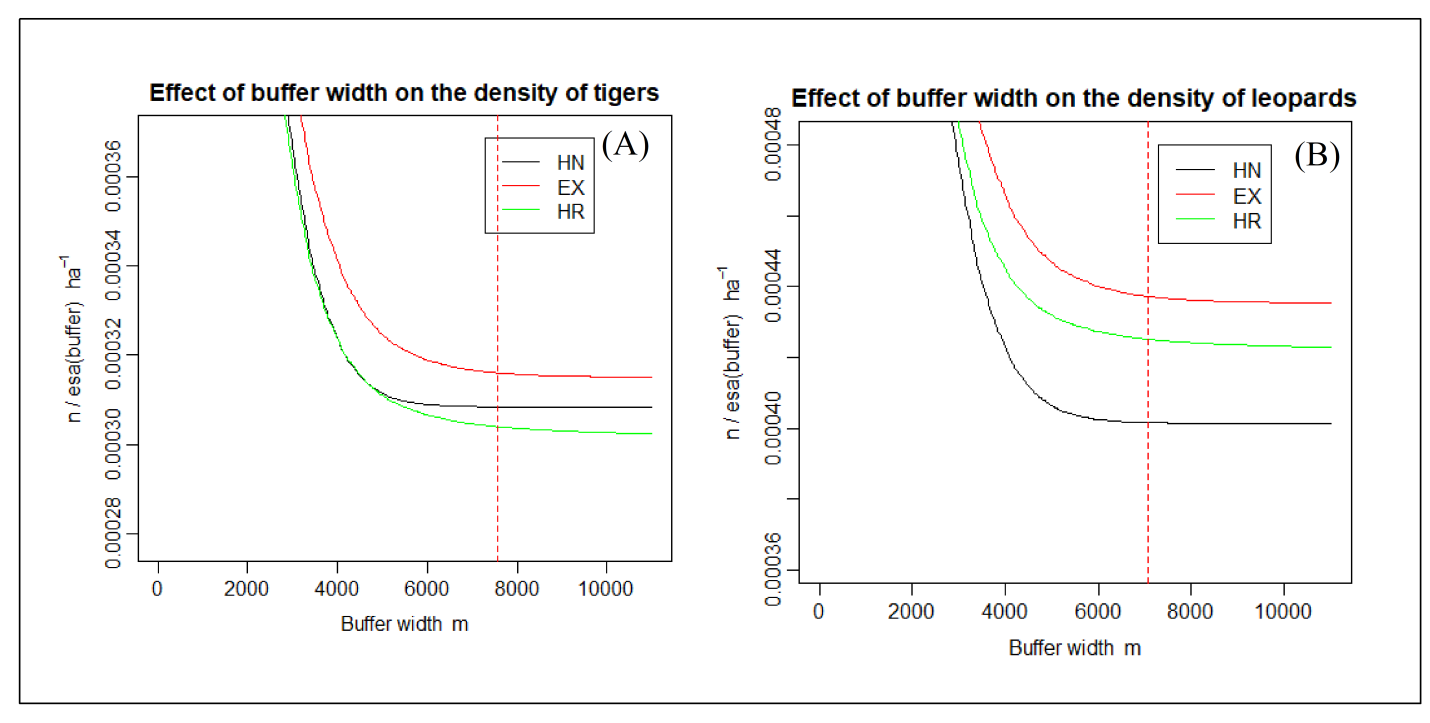 